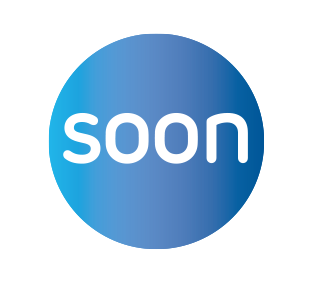 METIS Kwaliteitssysteem voor de opleidingen tot Specialist OuderengeneeskundeREFLECTIEDomein 4 Leeromgeving[plaats hier het instituutslogo]Domein 4 LeeromgevingPrioriteit 1: Binnen 0,5 jaar oppakken	Prioriteit 2: Binnen 1 jaar oppakken	Prioriteit 3: Zonder datum -> planning volgt in [jaar]Scoretabellen De scores krijgen een ‘stoplicht’ mee om uit te drukken hoe het instituut de score interpreteert. Gebruik hiervoor het vak met *4a. Onderwijs en begeleiding in de praktijk4b. Onderwijs en begeleiding op het instituutDomein 4  LeeromgevingDomein 4  LeeromgevingDomein 4  LeeromgevingSubdomeinenThema’sIndicatoren4a. Onderwijs en begeleiding in de praktijk- Onderwijs en begeleiding door opleiders- Leeromgeving: patiëntenaanbod en leerzaamheid4a.1 De opleider als coördinator en aanspreekpunt4a.2 Evaluatie van opleiders door aios4a.3 Frequentie (klinische) observaties door de opleider4a.4 Frequentie tijdsduur en waardering leergesprekken4a.5 Aandacht voor individuele leerdoelen4a.6 Haalbaarheid benodigde KBS en BA4b. Onderwijs enbegeleiding op hetinstituut- Onderwijs en begeleiding- Afstemming cursorisch onderwijs en praktijk- Gebruik van toetsresultaten bij begeleiding4b.1 Kwaliteit van mentor4b.2 Afstemming cursorisch onderwijs en praktijk4b.3 Resultaten van toetsen leiden tot (her)formuleren van leerdoelenReflectieverslag1. Waar presteert de opleiding goed?2. Waar presteert de opleiding minder goed?3. Hoe is de ontwikkeling verlopen van de aandachtspunten van de opleiding t.o.v. de vorige meting van dit domein? (Verbeterplanning)4. Welke progressie is waarneembaar?5. Welke punten zouden we in de komende vijf jaar willen verbeteren?6. Bij welke punten zouden we hulp willen hebben van andere instituten? 7. Met welke punten zouden we andere instituten willen ondersteunen? VerbeterplanningVerbeterplanningVerbeterplanningVerbeterplanningWatPrioriteitWieWanneerAanbevelingen SOON t.b.v. verbeteringen in dit domein van MetisScore XGoedVoldoendeOnvoldoende4a.1 De opleider als coördinator en aanspreekpunt4a.1 De opleider als coördinator en aanspreekpunt4a.1 De opleider als coördinator en aanspreekpunt4a.1 De opleider als coördinator en aanspreekpunt4a.1 De opleider als coördinator en aanspreekpunt4a.1 De opleider als coördinator en aanspreekpunt4a.1 De opleider als coördinator en aanspreekpunt4a.1 De opleider als coördinator en aanspreekpuntDe opleider zorgt voor planning en organisatie van het praktijkonderwijs/praktijkbegeleiding op de opleidings-/stageplek in contact met betrokkenen van de opleiding en de eigen organisatie. (competentiegebied 3: samenwerken)De opleider zorgt voor planning en organisatie van het praktijkonderwijs/praktijkbegeleiding op de opleidings-/stageplek in contact met betrokkenen van de opleiding en de eigen organisatie. (competentiegebied 3: samenwerken)De opleider zorgt voor planning en organisatie van het praktijkonderwijs/praktijkbegeleiding op de opleidings-/stageplek in contact met betrokkenen van de opleiding en de eigen organisatie. (competentiegebied 3: samenwerken)De opleider zorgt voor planning en organisatie van het praktijkonderwijs/praktijkbegeleiding op de opleidings-/stageplek in contact met betrokkenen van de opleiding en de eigen organisatie. (competentiegebied 3: samenwerken)De opleider zorgt voor planning en organisatie van het praktijkonderwijs/praktijkbegeleiding op de opleidings-/stageplek in contact met betrokkenen van de opleiding en de eigen organisatie. (competentiegebied 3: samenwerken)De opleider zorgt voor planning en organisatie van het praktijkonderwijs/praktijkbegeleiding op de opleidings-/stageplek in contact met betrokkenen van de opleiding en de eigen organisatie. (competentiegebied 3: samenwerken)De opleider zorgt voor planning en organisatie van het praktijkonderwijs/praktijkbegeleiding op de opleidings-/stageplek in contact met betrokkenen van de opleiding en de eigen organisatie. (competentiegebied 3: samenwerken)a. Aios weten waarvoor de opleider verantwoordelijk is en met welke vragen zij daar terecht kunnen. a. Aios weten waarvoor de opleider verantwoordelijk is en met welke vragen zij daar terecht kunnen. a. Aios weten waarvoor de opleider verantwoordelijk is en met welke vragen zij daar terecht kunnen. a. Aios weten waarvoor de opleider verantwoordelijk is en met welke vragen zij daar terecht kunnen. a. Aios weten waarvoor de opleider verantwoordelijk is en met welke vragen zij daar terecht kunnen. a. Aios weten waarvoor de opleider verantwoordelijk is en met welke vragen zij daar terecht kunnen. a. Aios weten waarvoor de opleider verantwoordelijk is en met welke vragen zij daar terecht kunnen. *Prioriteit:HoogMiddelLaagQuick win:  JaNeeNeeDocumentatie: Documentatie: Documentatie: Documentatie: Documentatie: Documentatie: Documentatie: Documentatie: b. Opleider en mentor overleggen minimaal drie keer per jaar over het functioneren van de aios, zowel bij goede als slechte resultaten. b. Opleider en mentor overleggen minimaal drie keer per jaar over het functioneren van de aios, zowel bij goede als slechte resultaten. b. Opleider en mentor overleggen minimaal drie keer per jaar over het functioneren van de aios, zowel bij goede als slechte resultaten. b. Opleider en mentor overleggen minimaal drie keer per jaar over het functioneren van de aios, zowel bij goede als slechte resultaten. b. Opleider en mentor overleggen minimaal drie keer per jaar over het functioneren van de aios, zowel bij goede als slechte resultaten. b. Opleider en mentor overleggen minimaal drie keer per jaar over het functioneren van de aios, zowel bij goede als slechte resultaten. b. Opleider en mentor overleggen minimaal drie keer per jaar over het functioneren van de aios, zowel bij goede als slechte resultaten. *Prioriteit:HoogMiddelLaagQuick win:JaNeeNeeDocumentatie: Documentatie: Documentatie: Documentatie: Documentatie: Documentatie: Documentatie: Documentatie: c. Alle opleiders zijn bij 80% van de door het opleidingsinstituut georganiseerde terugkomdagen voor opleiders aanwezig. c. Alle opleiders zijn bij 80% van de door het opleidingsinstituut georganiseerde terugkomdagen voor opleiders aanwezig. c. Alle opleiders zijn bij 80% van de door het opleidingsinstituut georganiseerde terugkomdagen voor opleiders aanwezig. c. Alle opleiders zijn bij 80% van de door het opleidingsinstituut georganiseerde terugkomdagen voor opleiders aanwezig. c. Alle opleiders zijn bij 80% van de door het opleidingsinstituut georganiseerde terugkomdagen voor opleiders aanwezig. c. Alle opleiders zijn bij 80% van de door het opleidingsinstituut georganiseerde terugkomdagen voor opleiders aanwezig. c. Alle opleiders zijn bij 80% van de door het opleidingsinstituut georganiseerde terugkomdagen voor opleiders aanwezig. *Prioriteit:HoogMiddelLaagQuick win:JaNeeNeeDocumentatie: Documentatie: Documentatie: Documentatie: Documentatie: Documentatie: Documentatie: Documentatie: d. De opleider actualiseert het Leerwerkplan bij iedere nieuwe aios. d. De opleider actualiseert het Leerwerkplan bij iedere nieuwe aios. d. De opleider actualiseert het Leerwerkplan bij iedere nieuwe aios. d. De opleider actualiseert het Leerwerkplan bij iedere nieuwe aios. d. De opleider actualiseert het Leerwerkplan bij iedere nieuwe aios. d. De opleider actualiseert het Leerwerkplan bij iedere nieuwe aios. d. De opleider actualiseert het Leerwerkplan bij iedere nieuwe aios. *Prioriteit:HoogMiddelLaagQuick win:JaNeeNeeDocumentatie: Documentatie: Documentatie: Documentatie: Documentatie: Documentatie: Documentatie: Documentatie: 4a.2 Evaluatie van opleiders door aios4a.2 Evaluatie van opleiders door aios4a.2 Evaluatie van opleiders door aios4a.2 Evaluatie van opleiders door aios4a.2 Evaluatie van opleiders door aios4a.2 Evaluatie van opleiders door aios4a.2 Evaluatie van opleiders door aios4a.2 Evaluatie van opleiders door aiosBeoordeling door aios van de kwaliteit van de begeleiding van opleiders.Beoordeling door aios van de kwaliteit van de begeleiding van opleiders.Beoordeling door aios van de kwaliteit van de begeleiding van opleiders.Beoordeling door aios van de kwaliteit van de begeleiding van opleiders.Beoordeling door aios van de kwaliteit van de begeleiding van opleiders.Beoordeling door aios van de kwaliteit van de begeleiding van opleiders.Beoordeling door aios van de kwaliteit van de begeleiding van opleiders.Score op basis zelfreflectie (uitgedrukt in kleur)Score op basis zelfreflectie (uitgedrukt in kleur)Score op basis zelfreflectie (uitgedrukt in kleur)Score op basis zelfreflectie (uitgedrukt in kleur)Score op basis zelfreflectie (uitgedrukt in kleur)Score op basis zelfreflectie (uitgedrukt in kleur)Score op basis zelfreflectie (uitgedrukt in kleur)Begeleidingskwaliteit is persoonlijk en van vele factoren afhankelijk. Voor evaluatie hiervan kan gebruik gemaakt worden van een ‘portfoliomethode’: d.w.z. het combineren van diverse bronnen die iets zeggen over de kwaliteit van opleiders.Resultaten van de evaluatie geven aan hoe men de begeleiding van de opleiders vindt, zowel op individueel en groepsniveau.Over deze ‘kwaliteitsportfolio’s’ van de opleider wordt een zelfreflectie geschreven. Dit kan steekproefsgewijs.Begeleidingskwaliteit is persoonlijk en van vele factoren afhankelijk. Voor evaluatie hiervan kan gebruik gemaakt worden van een ‘portfoliomethode’: d.w.z. het combineren van diverse bronnen die iets zeggen over de kwaliteit van opleiders.Resultaten van de evaluatie geven aan hoe men de begeleiding van de opleiders vindt, zowel op individueel en groepsniveau.Over deze ‘kwaliteitsportfolio’s’ van de opleider wordt een zelfreflectie geschreven. Dit kan steekproefsgewijs.Begeleidingskwaliteit is persoonlijk en van vele factoren afhankelijk. Voor evaluatie hiervan kan gebruik gemaakt worden van een ‘portfoliomethode’: d.w.z. het combineren van diverse bronnen die iets zeggen over de kwaliteit van opleiders.Resultaten van de evaluatie geven aan hoe men de begeleiding van de opleiders vindt, zowel op individueel en groepsniveau.Over deze ‘kwaliteitsportfolio’s’ van de opleider wordt een zelfreflectie geschreven. Dit kan steekproefsgewijs.Begeleidingskwaliteit is persoonlijk en van vele factoren afhankelijk. Voor evaluatie hiervan kan gebruik gemaakt worden van een ‘portfoliomethode’: d.w.z. het combineren van diverse bronnen die iets zeggen over de kwaliteit van opleiders.Resultaten van de evaluatie geven aan hoe men de begeleiding van de opleiders vindt, zowel op individueel en groepsniveau.Over deze ‘kwaliteitsportfolio’s’ van de opleider wordt een zelfreflectie geschreven. Dit kan steekproefsgewijs.Begeleidingskwaliteit is persoonlijk en van vele factoren afhankelijk. Voor evaluatie hiervan kan gebruik gemaakt worden van een ‘portfoliomethode’: d.w.z. het combineren van diverse bronnen die iets zeggen over de kwaliteit van opleiders.Resultaten van de evaluatie geven aan hoe men de begeleiding van de opleiders vindt, zowel op individueel en groepsniveau.Over deze ‘kwaliteitsportfolio’s’ van de opleider wordt een zelfreflectie geschreven. Dit kan steekproefsgewijs.Begeleidingskwaliteit is persoonlijk en van vele factoren afhankelijk. Voor evaluatie hiervan kan gebruik gemaakt worden van een ‘portfoliomethode’: d.w.z. het combineren van diverse bronnen die iets zeggen over de kwaliteit van opleiders.Resultaten van de evaluatie geven aan hoe men de begeleiding van de opleiders vindt, zowel op individueel en groepsniveau.Over deze ‘kwaliteitsportfolio’s’ van de opleider wordt een zelfreflectie geschreven. Dit kan steekproefsgewijs.Begeleidingskwaliteit is persoonlijk en van vele factoren afhankelijk. Voor evaluatie hiervan kan gebruik gemaakt worden van een ‘portfoliomethode’: d.w.z. het combineren van diverse bronnen die iets zeggen over de kwaliteit van opleiders.Resultaten van de evaluatie geven aan hoe men de begeleiding van de opleiders vindt, zowel op individueel en groepsniveau.Over deze ‘kwaliteitsportfolio’s’ van de opleider wordt een zelfreflectie geschreven. Dit kan steekproefsgewijs.*Prioriteit:HoogMiddelLaagQuick win:  JaNeeNeeDocumentatie: Documentatie: Documentatie: Documentatie: Documentatie: Documentatie: Documentatie: Documentatie: 4a.3 Frequentie praktijkobservaties door de opleider4a.3 Frequentie praktijkobservaties door de opleider4a.3 Frequentie praktijkobservaties door de opleider4a.3 Frequentie praktijkobservaties door de opleider4a.3 Frequentie praktijkobservaties door de opleider4a.3 Frequentie praktijkobservaties door de opleider4a.3 Frequentie praktijkobservaties door de opleider4a.3 Frequentie praktijkobservaties door de opleiderFrequentie waarmee klinische praktijkmomenten worden geobserveerd (directe observatie of opgenomen op video), gevolgd door een nabespreking, zoals gerapporteerd door de aios.Frequentie waarmee klinische praktijkmomenten worden geobserveerd (directe observatie of opgenomen op video), gevolgd door een nabespreking, zoals gerapporteerd door de aios.Frequentie waarmee klinische praktijkmomenten worden geobserveerd (directe observatie of opgenomen op video), gevolgd door een nabespreking, zoals gerapporteerd door de aios.Frequentie waarmee klinische praktijkmomenten worden geobserveerd (directe observatie of opgenomen op video), gevolgd door een nabespreking, zoals gerapporteerd door de aios.Frequentie waarmee klinische praktijkmomenten worden geobserveerd (directe observatie of opgenomen op video), gevolgd door een nabespreking, zoals gerapporteerd door de aios.Frequentie waarmee klinische praktijkmomenten worden geobserveerd (directe observatie of opgenomen op video), gevolgd door een nabespreking, zoals gerapporteerd door de aios.Frequentie waarmee klinische praktijkmomenten worden geobserveerd (directe observatie of opgenomen op video), gevolgd door een nabespreking, zoals gerapporteerd door de aios.De frequentie waarmee de opleider in de praktijk observeert (directe observatie of opgenomen op video) gevolgd door een nabespreking met de aios. Streefscore is 80% of meer van de aios heeft ‘’1 of meer keer per week’’ een klinisch praktijkmoment geobserveerd door de opleider.De frequentie waarmee de opleider in de praktijk observeert (directe observatie of opgenomen op video) gevolgd door een nabespreking met de aios. Streefscore is 80% of meer van de aios heeft ‘’1 of meer keer per week’’ een klinisch praktijkmoment geobserveerd door de opleider.De frequentie waarmee de opleider in de praktijk observeert (directe observatie of opgenomen op video) gevolgd door een nabespreking met de aios. Streefscore is 80% of meer van de aios heeft ‘’1 of meer keer per week’’ een klinisch praktijkmoment geobserveerd door de opleider.De frequentie waarmee de opleider in de praktijk observeert (directe observatie of opgenomen op video) gevolgd door een nabespreking met de aios. Streefscore is 80% of meer van de aios heeft ‘’1 of meer keer per week’’ een klinisch praktijkmoment geobserveerd door de opleider.De frequentie waarmee de opleider in de praktijk observeert (directe observatie of opgenomen op video) gevolgd door een nabespreking met de aios. Streefscore is 80% of meer van de aios heeft ‘’1 of meer keer per week’’ een klinisch praktijkmoment geobserveerd door de opleider.De frequentie waarmee de opleider in de praktijk observeert (directe observatie of opgenomen op video) gevolgd door een nabespreking met de aios. Streefscore is 80% of meer van de aios heeft ‘’1 of meer keer per week’’ een klinisch praktijkmoment geobserveerd door de opleider.De frequentie waarmee de opleider in de praktijk observeert (directe observatie of opgenomen op video) gevolgd door een nabespreking met de aios. Streefscore is 80% of meer van de aios heeft ‘’1 of meer keer per week’’ een klinisch praktijkmoment geobserveerd door de opleider.*Prioriteit:HoogMiddelLaagQuick win:  JaNeeNeeDocumentatie: Documentatie: Documentatie: Documentatie: Documentatie: Documentatie: Documentatie: Documentatie: 4a.4 Frequentie en waardering leergesprekken4a.4 Frequentie en waardering leergesprekken4a.4 Frequentie en waardering leergesprekken4a.4 Frequentie en waardering leergesprekken4a.4 Frequentie en waardering leergesprekken4a.4 Frequentie en waardering leergesprekken4a.4 Frequentie en waardering leergesprekken4a.4 Frequentie en waardering leergesprekkenFrequentie en waardering van leergesprekken met als doel kennis, vaardigheden of professioneel gedrag te verbeteren, zoals gerapporteerd door aios.Frequentie en waardering van leergesprekken met als doel kennis, vaardigheden of professioneel gedrag te verbeteren, zoals gerapporteerd door aios.Frequentie en waardering van leergesprekken met als doel kennis, vaardigheden of professioneel gedrag te verbeteren, zoals gerapporteerd door aios.Frequentie en waardering van leergesprekken met als doel kennis, vaardigheden of professioneel gedrag te verbeteren, zoals gerapporteerd door aios.Frequentie en waardering van leergesprekken met als doel kennis, vaardigheden of professioneel gedrag te verbeteren, zoals gerapporteerd door aios.Frequentie en waardering van leergesprekken met als doel kennis, vaardigheden of professioneel gedrag te verbeteren, zoals gerapporteerd door aios.Frequentie en waardering van leergesprekken met als doel kennis, vaardigheden of professioneel gedrag te verbeteren, zoals gerapporteerd door aios.a. 80% van de aios heeft 1x per week of vaker een leergesprek met de opleider.a. 80% van de aios heeft 1x per week of vaker een leergesprek met de opleider.a. 80% van de aios heeft 1x per week of vaker een leergesprek met de opleider.a. 80% van de aios heeft 1x per week of vaker een leergesprek met de opleider.a. 80% van de aios heeft 1x per week of vaker een leergesprek met de opleider.a. 80% van de aios heeft 1x per week of vaker een leergesprek met de opleider.a. 80% van de aios heeft 1x per week of vaker een leergesprek met de opleider.*Prioriteit:HoogMiddelLaagQuick win:  JaNeeNeeDocumentatie: Documentatie: Documentatie: Documentatie: Documentatie: Documentatie: Documentatie: Documentatie: b. 80% van de aios vindt dat de leergesprekken bijdragen aan verbeteren van kennis, vaardigheden en professioneel gedrag. b. 80% van de aios vindt dat de leergesprekken bijdragen aan verbeteren van kennis, vaardigheden en professioneel gedrag. b. 80% van de aios vindt dat de leergesprekken bijdragen aan verbeteren van kennis, vaardigheden en professioneel gedrag. b. 80% van de aios vindt dat de leergesprekken bijdragen aan verbeteren van kennis, vaardigheden en professioneel gedrag. b. 80% van de aios vindt dat de leergesprekken bijdragen aan verbeteren van kennis, vaardigheden en professioneel gedrag. b. 80% van de aios vindt dat de leergesprekken bijdragen aan verbeteren van kennis, vaardigheden en professioneel gedrag. b. 80% van de aios vindt dat de leergesprekken bijdragen aan verbeteren van kennis, vaardigheden en professioneel gedrag. *Prioriteit:HoogMiddelLaagQuick win:  JaNeeNeeDocumentatie: Documentatie: Documentatie: Documentatie: Documentatie: Documentatie: Documentatie: Documentatie: 4a.5 Aandacht voor individuele leerdoelen4a.5 Aandacht voor individuele leerdoelen4a.5 Aandacht voor individuele leerdoelen4a.5 Aandacht voor individuele leerdoelen4a.5 Aandacht voor individuele leerdoelen4a.5 Aandacht voor individuele leerdoelen4a.5 Aandacht voor individuele leerdoelen4a.5 Aandacht voor individuele leerdoelenOordeel van aios over de aandacht die de opleider heeft (gehad) voor het monitoren van het leerproces.Oordeel van aios over de aandacht die de opleider heeft (gehad) voor het monitoren van het leerproces.Oordeel van aios over de aandacht die de opleider heeft (gehad) voor het monitoren van het leerproces.Oordeel van aios over de aandacht die de opleider heeft (gehad) voor het monitoren van het leerproces.Oordeel van aios over de aandacht die de opleider heeft (gehad) voor het monitoren van het leerproces.Oordeel van aios over de aandacht die de opleider heeft (gehad) voor het monitoren van het leerproces.Oordeel van aios over de aandacht die de opleider heeft (gehad) voor het monitoren van het leerproces.U reflecteert op het percentage aios dat ‘’voldoende’’ scoort voor aandacht bij opstellen van het individueel opleidingsplan en het percentage aios dat ‘’voldoende’’ scoort bij aandacht voor uitvoeren individueel opleidingsplan.U reflecteert op het percentage aios dat ‘’voldoende’’ scoort voor aandacht bij opstellen van het individueel opleidingsplan en het percentage aios dat ‘’voldoende’’ scoort bij aandacht voor uitvoeren individueel opleidingsplan.U reflecteert op het percentage aios dat ‘’voldoende’’ scoort voor aandacht bij opstellen van het individueel opleidingsplan en het percentage aios dat ‘’voldoende’’ scoort bij aandacht voor uitvoeren individueel opleidingsplan.U reflecteert op het percentage aios dat ‘’voldoende’’ scoort voor aandacht bij opstellen van het individueel opleidingsplan en het percentage aios dat ‘’voldoende’’ scoort bij aandacht voor uitvoeren individueel opleidingsplan.U reflecteert op het percentage aios dat ‘’voldoende’’ scoort voor aandacht bij opstellen van het individueel opleidingsplan en het percentage aios dat ‘’voldoende’’ scoort bij aandacht voor uitvoeren individueel opleidingsplan.U reflecteert op het percentage aios dat ‘’voldoende’’ scoort voor aandacht bij opstellen van het individueel opleidingsplan en het percentage aios dat ‘’voldoende’’ scoort bij aandacht voor uitvoeren individueel opleidingsplan.U reflecteert op het percentage aios dat ‘’voldoende’’ scoort voor aandacht bij opstellen van het individueel opleidingsplan en het percentage aios dat ‘’voldoende’’ scoort bij aandacht voor uitvoeren individueel opleidingsplan.*Prioriteit:HoogMiddelLaagQuick win:  JaNeeNeeDocumentatie: Documentatie: Documentatie: Documentatie: Documentatie: Documentatie: Documentatie: Documentatie: 4a.6 De opleidingsplek sluit aan bij de behoefte aan KBS van de aios4a.6 De opleidingsplek sluit aan bij de behoefte aan KBS van de aios4a.6 De opleidingsplek sluit aan bij de behoefte aan KBS van de aios4a.6 De opleidingsplek sluit aan bij de behoefte aan KBS van de aios4a.6 De opleidingsplek sluit aan bij de behoefte aan KBS van de aios4a.6 De opleidingsplek sluit aan bij de behoefte aan KBS van de aios4a.6 De opleidingsplek sluit aan bij de behoefte aan KBS van de aios4a.6 De opleidingsplek sluit aan bij de behoefte aan KBS van de aiosDe mate waarin gezorgd wordt dat het patiëntenaanbod het verwerven van de benodigde competenties in voorgeschreven KBS ondersteunt.De mate waarin gezorgd wordt dat het patiëntenaanbod het verwerven van de benodigde competenties in voorgeschreven KBS ondersteunt.De mate waarin gezorgd wordt dat het patiëntenaanbod het verwerven van de benodigde competenties in voorgeschreven KBS ondersteunt.De mate waarin gezorgd wordt dat het patiëntenaanbod het verwerven van de benodigde competenties in voorgeschreven KBS ondersteunt.De mate waarin gezorgd wordt dat het patiëntenaanbod het verwerven van de benodigde competenties in voorgeschreven KBS ondersteunt.De mate waarin gezorgd wordt dat het patiëntenaanbod het verwerven van de benodigde competenties in voorgeschreven KBS ondersteunt.De mate waarin gezorgd wordt dat het patiëntenaanbod het verwerven van de benodigde competenties in voorgeschreven KBS ondersteunt.a. Bij de koppeling van een aios aan een opleidingsplaats wordt ervoor gezorgd dat de patiëntenpopulatie van de betreffende plaats aansluit bij de KBS’s van deze periode. a. Bij de koppeling van een aios aan een opleidingsplaats wordt ervoor gezorgd dat de patiëntenpopulatie van de betreffende plaats aansluit bij de KBS’s van deze periode. a. Bij de koppeling van een aios aan een opleidingsplaats wordt ervoor gezorgd dat de patiëntenpopulatie van de betreffende plaats aansluit bij de KBS’s van deze periode. a. Bij de koppeling van een aios aan een opleidingsplaats wordt ervoor gezorgd dat de patiëntenpopulatie van de betreffende plaats aansluit bij de KBS’s van deze periode. a. Bij de koppeling van een aios aan een opleidingsplaats wordt ervoor gezorgd dat de patiëntenpopulatie van de betreffende plaats aansluit bij de KBS’s van deze periode. a. Bij de koppeling van een aios aan een opleidingsplaats wordt ervoor gezorgd dat de patiëntenpopulatie van de betreffende plaats aansluit bij de KBS’s van deze periode. a. Bij de koppeling van een aios aan een opleidingsplaats wordt ervoor gezorgd dat de patiëntenpopulatie van de betreffende plaats aansluit bij de KBS’s van deze periode. *Prioriteit:HoogMiddelLaagQuick win:  JaNeeNeeDocumentatie: Documentatie: Documentatie: Documentatie: Documentatie: Documentatie: Documentatie: Documentatie: b. De opleider is op de hoogte van welke patiëntengroep de aios mogelijk te weinig ziet (in deze praktijk en in het algemeen) en zorgt proactief dat deze tekorten zo veel mogelijk worden  opgevangen. b. De opleider is op de hoogte van welke patiëntengroep de aios mogelijk te weinig ziet (in deze praktijk en in het algemeen) en zorgt proactief dat deze tekorten zo veel mogelijk worden  opgevangen. b. De opleider is op de hoogte van welke patiëntengroep de aios mogelijk te weinig ziet (in deze praktijk en in het algemeen) en zorgt proactief dat deze tekorten zo veel mogelijk worden  opgevangen. b. De opleider is op de hoogte van welke patiëntengroep de aios mogelijk te weinig ziet (in deze praktijk en in het algemeen) en zorgt proactief dat deze tekorten zo veel mogelijk worden  opgevangen. b. De opleider is op de hoogte van welke patiëntengroep de aios mogelijk te weinig ziet (in deze praktijk en in het algemeen) en zorgt proactief dat deze tekorten zo veel mogelijk worden  opgevangen. b. De opleider is op de hoogte van welke patiëntengroep de aios mogelijk te weinig ziet (in deze praktijk en in het algemeen) en zorgt proactief dat deze tekorten zo veel mogelijk worden  opgevangen. b. De opleider is op de hoogte van welke patiëntengroep de aios mogelijk te weinig ziet (in deze praktijk en in het algemeen) en zorgt proactief dat deze tekorten zo veel mogelijk worden  opgevangen. *Prioriteit:HoogMiddelLaagQuick win:  JaNeeNeeDocumentatie: Documentatie: Documentatie: Documentatie: Documentatie: Documentatie: Documentatie: Documentatie: c. Bij dreigende deficiënties wordt gezorgd dat de patiëntmix voor de aios actief wordt gestuurd om hiervoor te compenseren.c. Bij dreigende deficiënties wordt gezorgd dat de patiëntmix voor de aios actief wordt gestuurd om hiervoor te compenseren.c. Bij dreigende deficiënties wordt gezorgd dat de patiëntmix voor de aios actief wordt gestuurd om hiervoor te compenseren.c. Bij dreigende deficiënties wordt gezorgd dat de patiëntmix voor de aios actief wordt gestuurd om hiervoor te compenseren.c. Bij dreigende deficiënties wordt gezorgd dat de patiëntmix voor de aios actief wordt gestuurd om hiervoor te compenseren.c. Bij dreigende deficiënties wordt gezorgd dat de patiëntmix voor de aios actief wordt gestuurd om hiervoor te compenseren.c. Bij dreigende deficiënties wordt gezorgd dat de patiëntmix voor de aios actief wordt gestuurd om hiervoor te compenseren.*Prioriteit:HoogMiddelLaagQuick win:  JaNeeNeeDocumentatie: Documentatie: Documentatie: Documentatie: Documentatie: Documentatie: Documentatie: Documentatie: 4b.1 Kwaliteit van de mentor4b.1 Kwaliteit van de mentor4b.1 Kwaliteit van de mentor4b.1 Kwaliteit van de mentor4b.1 Kwaliteit van de mentor4b.1 Kwaliteit van de mentor4b.1 Kwaliteit van de mentor4b.1 Kwaliteit van de mentorOordeel van aios over de aandacht die de mentor heeft (gehad) voor het leerproces.Oordeel van aios over de aandacht die de mentor heeft (gehad) voor het leerproces.Oordeel van aios over de aandacht die de mentor heeft (gehad) voor het leerproces.Oordeel van aios over de aandacht die de mentor heeft (gehad) voor het leerproces.Oordeel van aios over de aandacht die de mentor heeft (gehad) voor het leerproces.Oordeel van aios over de aandacht die de mentor heeft (gehad) voor het leerproces.Oordeel van aios over de aandacht die de mentor heeft (gehad) voor het leerproces.U reflecteert op het percentage dat ‘’voldoende’’ scoort voor:a. aandacht voor opstellen, uitvoeren en evalueren van het individueel opleidingsplan.b. begeleiding tijdens opleidingsproblemen.c. begeleiding van de mentor in het algemeen.U reflecteert op het percentage dat ‘’voldoende’’ scoort voor:a. aandacht voor opstellen, uitvoeren en evalueren van het individueel opleidingsplan.b. begeleiding tijdens opleidingsproblemen.c. begeleiding van de mentor in het algemeen.U reflecteert op het percentage dat ‘’voldoende’’ scoort voor:a. aandacht voor opstellen, uitvoeren en evalueren van het individueel opleidingsplan.b. begeleiding tijdens opleidingsproblemen.c. begeleiding van de mentor in het algemeen.U reflecteert op het percentage dat ‘’voldoende’’ scoort voor:a. aandacht voor opstellen, uitvoeren en evalueren van het individueel opleidingsplan.b. begeleiding tijdens opleidingsproblemen.c. begeleiding van de mentor in het algemeen.U reflecteert op het percentage dat ‘’voldoende’’ scoort voor:a. aandacht voor opstellen, uitvoeren en evalueren van het individueel opleidingsplan.b. begeleiding tijdens opleidingsproblemen.c. begeleiding van de mentor in het algemeen.U reflecteert op het percentage dat ‘’voldoende’’ scoort voor:a. aandacht voor opstellen, uitvoeren en evalueren van het individueel opleidingsplan.b. begeleiding tijdens opleidingsproblemen.c. begeleiding van de mentor in het algemeen.U reflecteert op het percentage dat ‘’voldoende’’ scoort voor:a. aandacht voor opstellen, uitvoeren en evalueren van het individueel opleidingsplan.b. begeleiding tijdens opleidingsproblemen.c. begeleiding van de mentor in het algemeen.*Prioriteit:HoogMiddelLaagQuick win:  JaNeeNeeDocumentatie: Documentatie: Documentatie: Documentatie: Documentatie: Documentatie: Documentatie: Documentatie: 4b.2 Afstemming cursorisch onderwijs en praktijk4b.2 Afstemming cursorisch onderwijs en praktijk4b.2 Afstemming cursorisch onderwijs en praktijk4b.2 Afstemming cursorisch onderwijs en praktijk4b.2 Afstemming cursorisch onderwijs en praktijk4b.2 Afstemming cursorisch onderwijs en praktijk4b.2 Afstemming cursorisch onderwijs en praktijk4b.2 Afstemming cursorisch onderwijs en praktijkHet instituut heeft een visie en beleid op de relatie tussen cursorisch onderwijs en leren op de werkplek. De samenhang tussen beide wordt geborgd.Het instituut heeft een visie en beleid op de relatie tussen cursorisch onderwijs en leren op de werkplek. De samenhang tussen beide wordt geborgd.Het instituut heeft een visie en beleid op de relatie tussen cursorisch onderwijs en leren op de werkplek. De samenhang tussen beide wordt geborgd.Het instituut heeft een visie en beleid op de relatie tussen cursorisch onderwijs en leren op de werkplek. De samenhang tussen beide wordt geborgd.Het instituut heeft een visie en beleid op de relatie tussen cursorisch onderwijs en leren op de werkplek. De samenhang tussen beide wordt geborgd.Het instituut heeft een visie en beleid op de relatie tussen cursorisch onderwijs en leren op de werkplek. De samenhang tussen beide wordt geborgd.Het instituut heeft een visie en beleid op de relatie tussen cursorisch onderwijs en leren op de werkplek. De samenhang tussen beide wordt geborgd.a. Er is beleid geformuleerd met betrekking tot de afstemming van cursorisch onderwijs en praktijka. Er is beleid geformuleerd met betrekking tot de afstemming van cursorisch onderwijs en praktijka. Er is beleid geformuleerd met betrekking tot de afstemming van cursorisch onderwijs en praktijka. Er is beleid geformuleerd met betrekking tot de afstemming van cursorisch onderwijs en praktijka. Er is beleid geformuleerd met betrekking tot de afstemming van cursorisch onderwijs en praktijka. Er is beleid geformuleerd met betrekking tot de afstemming van cursorisch onderwijs en praktijka. Er is beleid geformuleerd met betrekking tot de afstemming van cursorisch onderwijs en praktijk*Prioriteit:HoogMiddelLaagQuick win:  JaNeeNeeDocumentatie: Documentatie: Documentatie: Documentatie: Documentatie: Documentatie: Documentatie: Documentatie: b. Er wordt regelmatig geëvalueerd bij opleiders en aios in hoeverre deze afstemming geslaagd is. Eventueel wordt het beleid bijgesteld. b. Er wordt regelmatig geëvalueerd bij opleiders en aios in hoeverre deze afstemming geslaagd is. Eventueel wordt het beleid bijgesteld. b. Er wordt regelmatig geëvalueerd bij opleiders en aios in hoeverre deze afstemming geslaagd is. Eventueel wordt het beleid bijgesteld. b. Er wordt regelmatig geëvalueerd bij opleiders en aios in hoeverre deze afstemming geslaagd is. Eventueel wordt het beleid bijgesteld. b. Er wordt regelmatig geëvalueerd bij opleiders en aios in hoeverre deze afstemming geslaagd is. Eventueel wordt het beleid bijgesteld. b. Er wordt regelmatig geëvalueerd bij opleiders en aios in hoeverre deze afstemming geslaagd is. Eventueel wordt het beleid bijgesteld. b. Er wordt regelmatig geëvalueerd bij opleiders en aios in hoeverre deze afstemming geslaagd is. Eventueel wordt het beleid bijgesteld. *Prioriteit:HoogMiddelLaagQuick win:  JaNeeNeeDocumentatie: Documentatie: Documentatie: Documentatie: Documentatie: Documentatie: Documentatie: Documentatie: c. U reflecteert op de score op NIVEL (item 26, subitem 2 en 3).c. U reflecteert op de score op NIVEL (item 26, subitem 2 en 3).c. U reflecteert op de score op NIVEL (item 26, subitem 2 en 3).c. U reflecteert op de score op NIVEL (item 26, subitem 2 en 3).c. U reflecteert op de score op NIVEL (item 26, subitem 2 en 3).c. U reflecteert op de score op NIVEL (item 26, subitem 2 en 3).c. U reflecteert op de score op NIVEL (item 26, subitem 2 en 3).*Prioriteit:HoogMiddelLaagQuick win:  JaNeeNeeDocumentatie: Documentatie: Documentatie: Documentatie: Documentatie: Documentatie: Documentatie: Documentatie: 4b.3 Resultaten van toetsen leiden tot (her)formuleren van leerdoelen4b.3 Resultaten van toetsen leiden tot (her)formuleren van leerdoelen4b.3 Resultaten van toetsen leiden tot (her)formuleren van leerdoelen4b.3 Resultaten van toetsen leiden tot (her)formuleren van leerdoelen4b.3 Resultaten van toetsen leiden tot (her)formuleren van leerdoelen4b.3 Resultaten van toetsen leiden tot (her)formuleren van leerdoelen4b.3 Resultaten van toetsen leiden tot (her)formuleren van leerdoelen4b.3 Resultaten van toetsen leiden tot (her)formuleren van leerdoelenDe mate waarin de resultaten van toetsen bijdragen aan het formuleren of aanpassen van leerdoelen.De mate waarin de resultaten van toetsen bijdragen aan het formuleren of aanpassen van leerdoelen.De mate waarin de resultaten van toetsen bijdragen aan het formuleren of aanpassen van leerdoelen.De mate waarin de resultaten van toetsen bijdragen aan het formuleren of aanpassen van leerdoelen.De mate waarin de resultaten van toetsen bijdragen aan het formuleren of aanpassen van leerdoelen.De mate waarin de resultaten van toetsen bijdragen aan het formuleren of aanpassen van leerdoelen.De mate waarin de resultaten van toetsen bijdragen aan het formuleren of aanpassen van leerdoelen.U reflecteert op deze items van de aios-enquête per opleidingsjaar 1, 2 en 3. Als leidraad neemt u het percentage aios dat hierop “(zeer) eens” heeft gescoord.De vraag kan worden opgenomen in eigen aios evaluaties (schriftelijk/mondeling/jaarvertegenwoordiging)U reflecteert op deze items van de aios-enquête per opleidingsjaar 1, 2 en 3. Als leidraad neemt u het percentage aios dat hierop “(zeer) eens” heeft gescoord.De vraag kan worden opgenomen in eigen aios evaluaties (schriftelijk/mondeling/jaarvertegenwoordiging)U reflecteert op deze items van de aios-enquête per opleidingsjaar 1, 2 en 3. Als leidraad neemt u het percentage aios dat hierop “(zeer) eens” heeft gescoord.De vraag kan worden opgenomen in eigen aios evaluaties (schriftelijk/mondeling/jaarvertegenwoordiging)U reflecteert op deze items van de aios-enquête per opleidingsjaar 1, 2 en 3. Als leidraad neemt u het percentage aios dat hierop “(zeer) eens” heeft gescoord.De vraag kan worden opgenomen in eigen aios evaluaties (schriftelijk/mondeling/jaarvertegenwoordiging)U reflecteert op deze items van de aios-enquête per opleidingsjaar 1, 2 en 3. Als leidraad neemt u het percentage aios dat hierop “(zeer) eens” heeft gescoord.De vraag kan worden opgenomen in eigen aios evaluaties (schriftelijk/mondeling/jaarvertegenwoordiging)U reflecteert op deze items van de aios-enquête per opleidingsjaar 1, 2 en 3. Als leidraad neemt u het percentage aios dat hierop “(zeer) eens” heeft gescoord.De vraag kan worden opgenomen in eigen aios evaluaties (schriftelijk/mondeling/jaarvertegenwoordiging)U reflecteert op deze items van de aios-enquête per opleidingsjaar 1, 2 en 3. Als leidraad neemt u het percentage aios dat hierop “(zeer) eens” heeft gescoord.De vraag kan worden opgenomen in eigen aios evaluaties (schriftelijk/mondeling/jaarvertegenwoordiging)*Prioriteit:HoogMiddelLaagQuick win:  JaNeeNeeDocumentatie: Documentatie: Documentatie: Documentatie: Documentatie: Documentatie: Documentatie: Documentatie: 